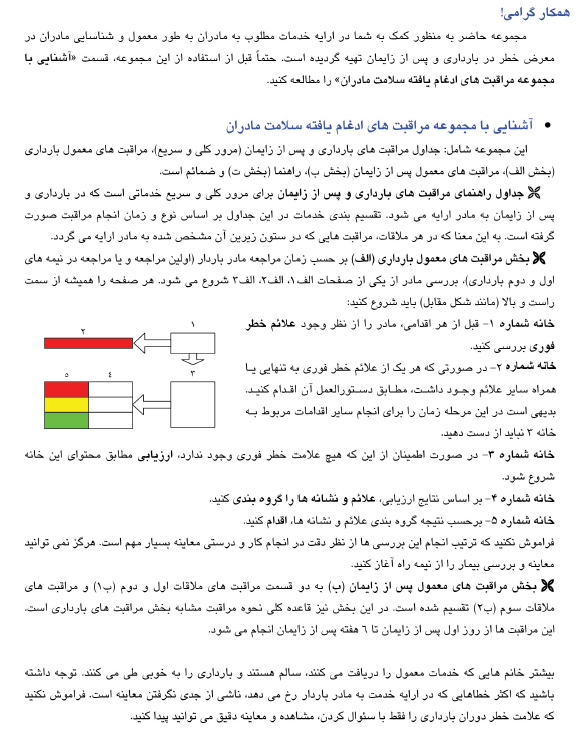 پسخوراند متفاوت خواهد بود.   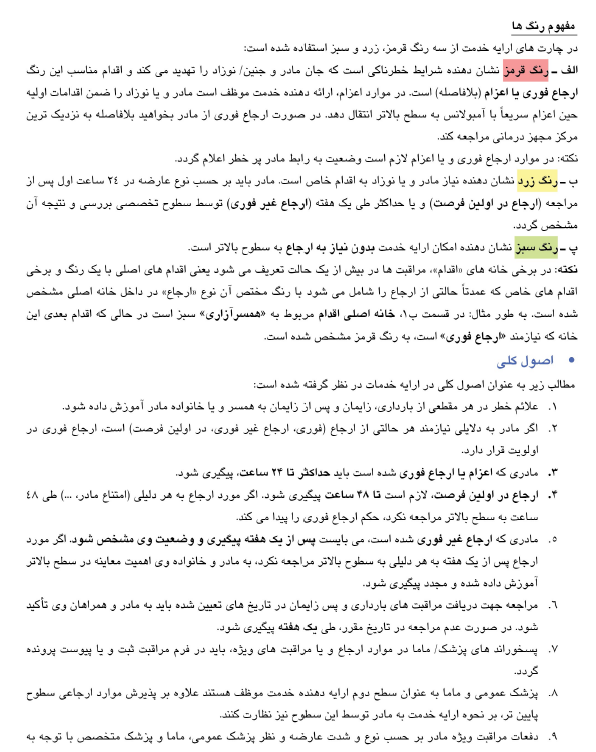 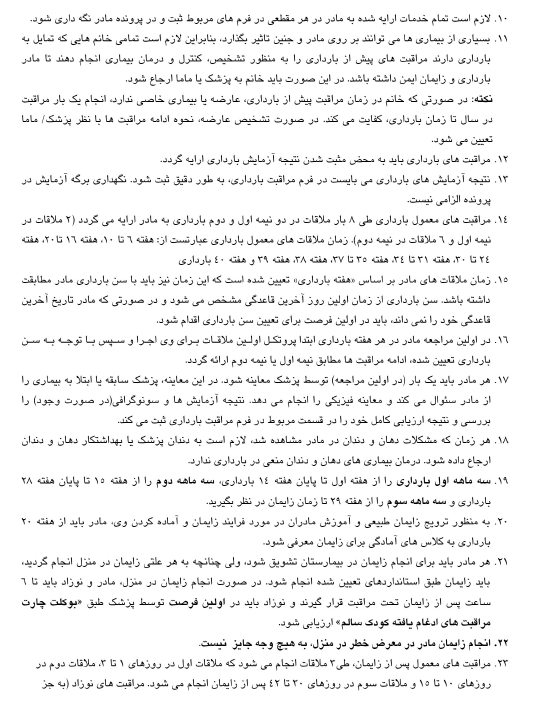 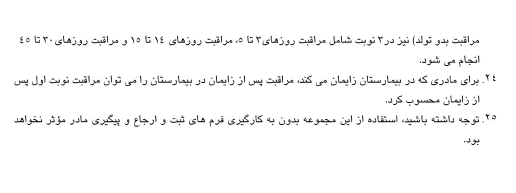 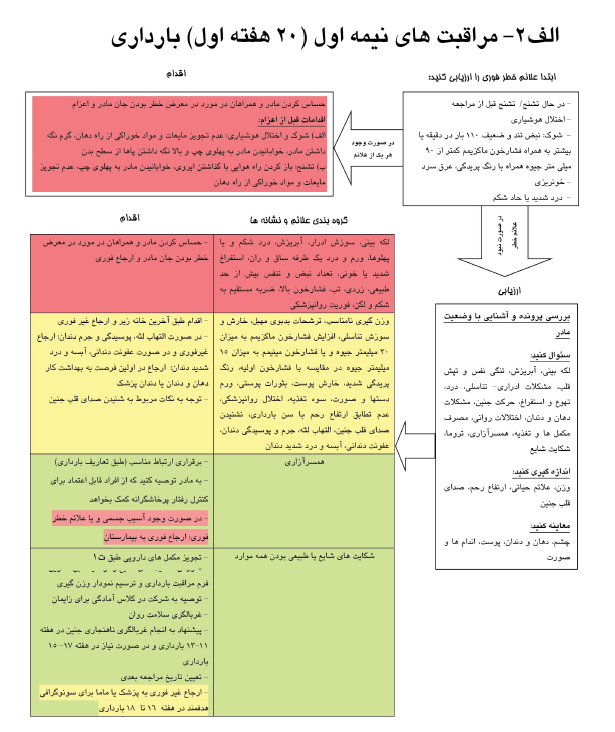 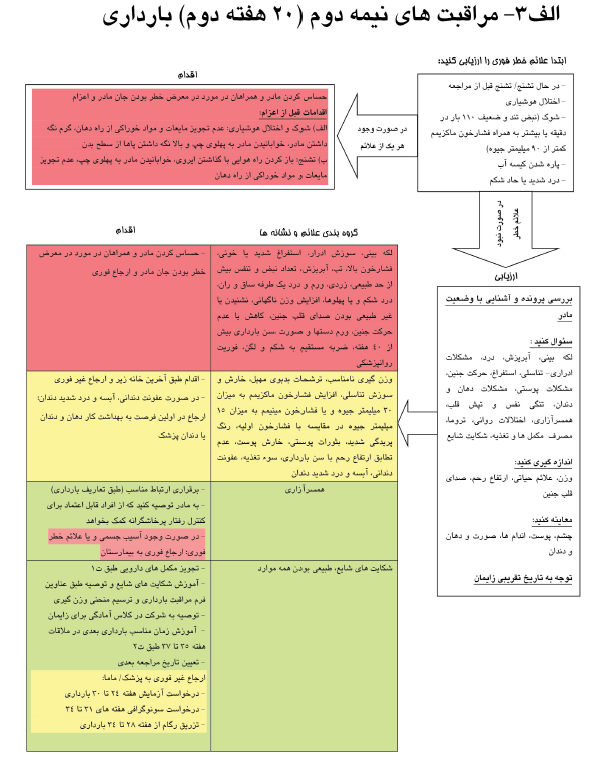 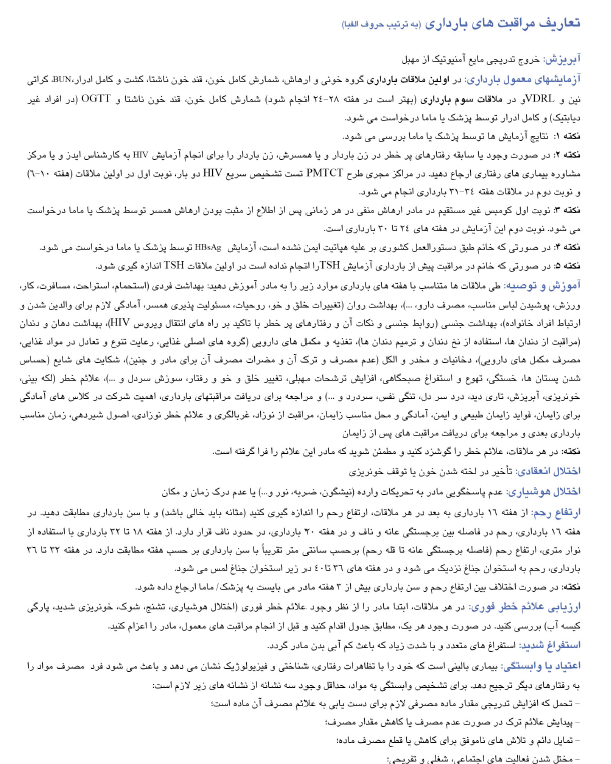 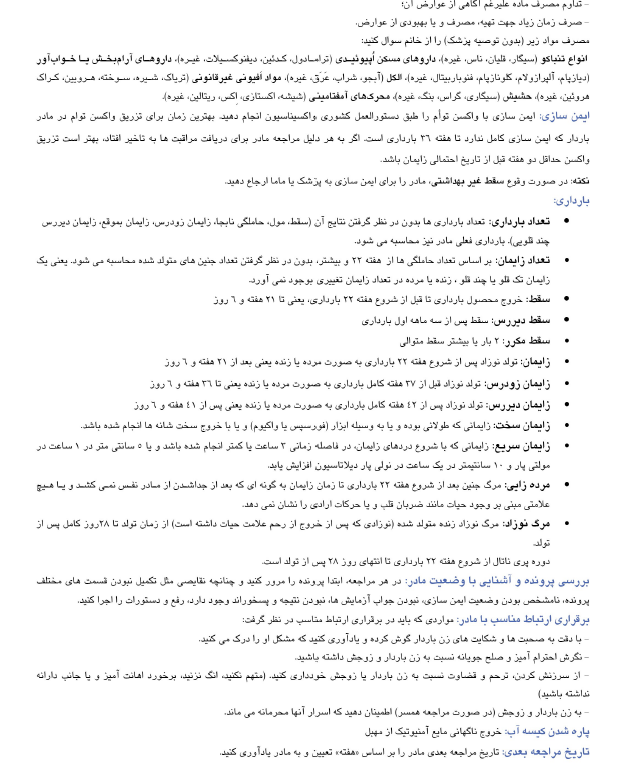 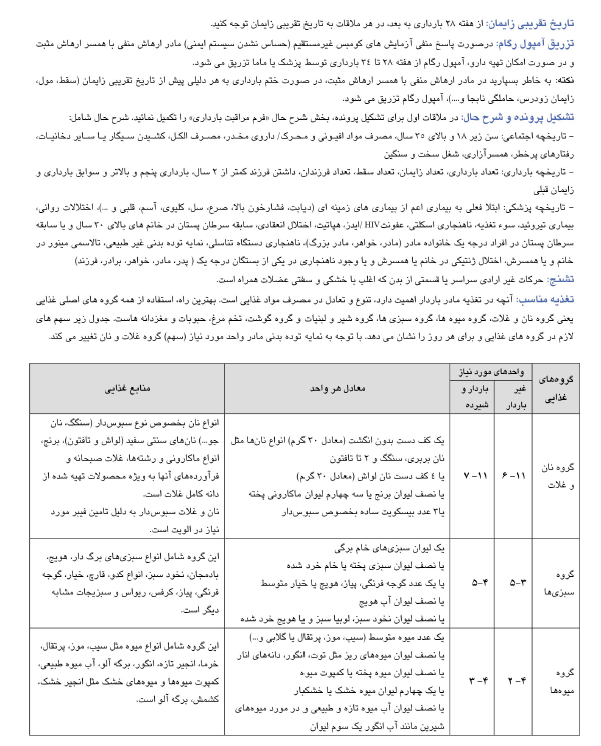 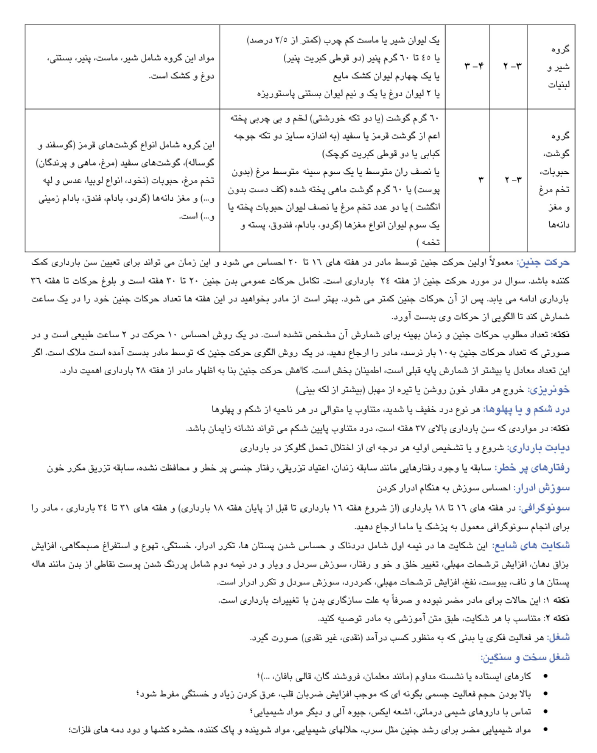 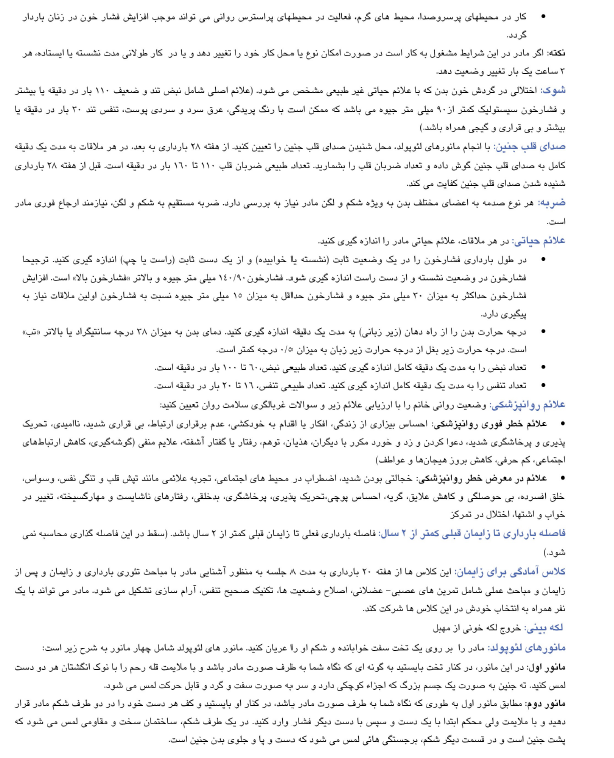 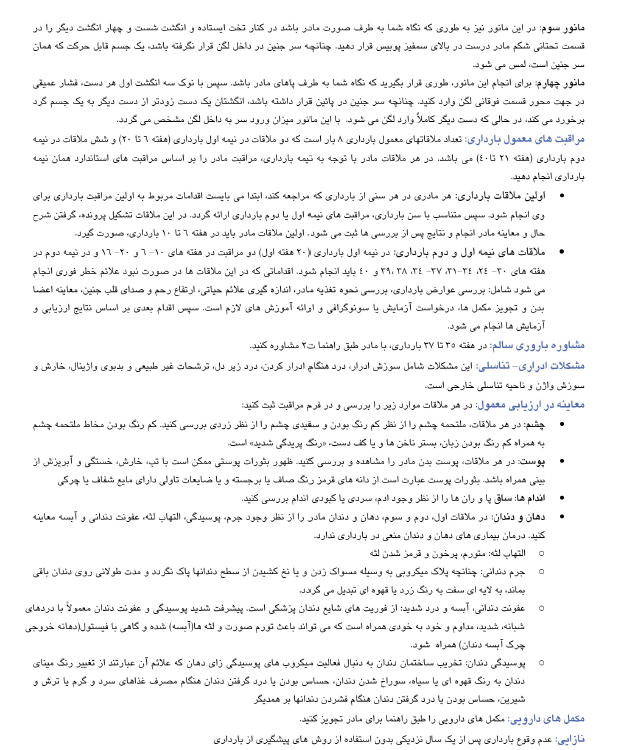 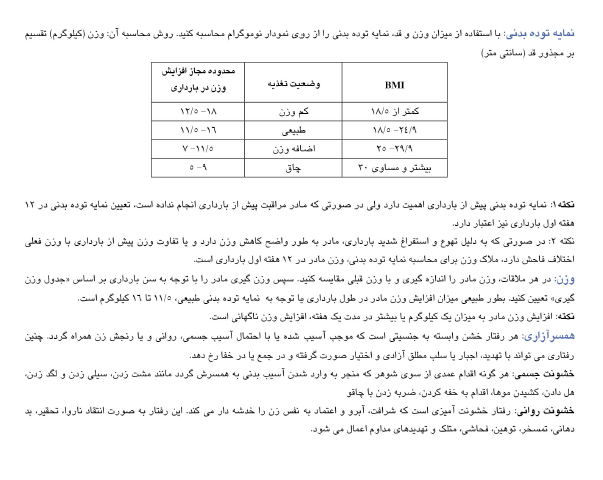 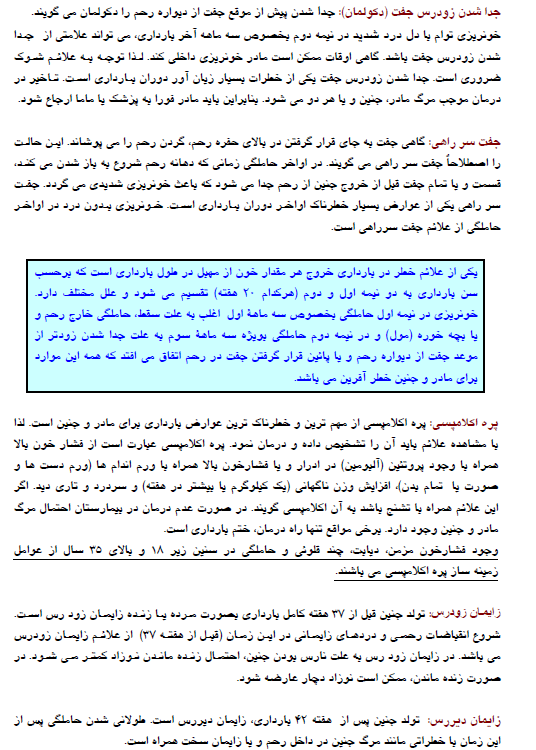 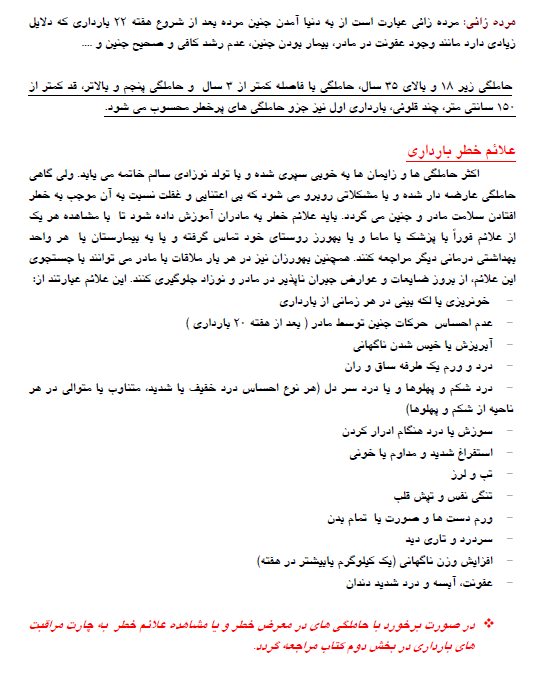 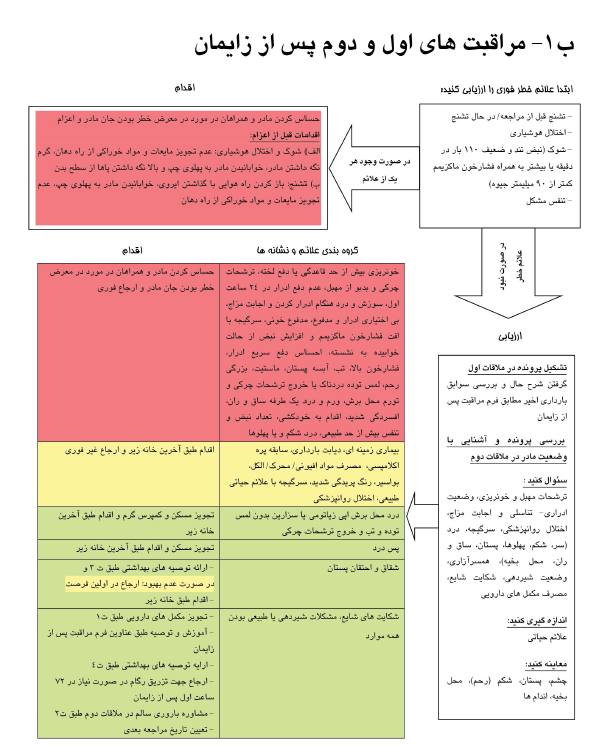 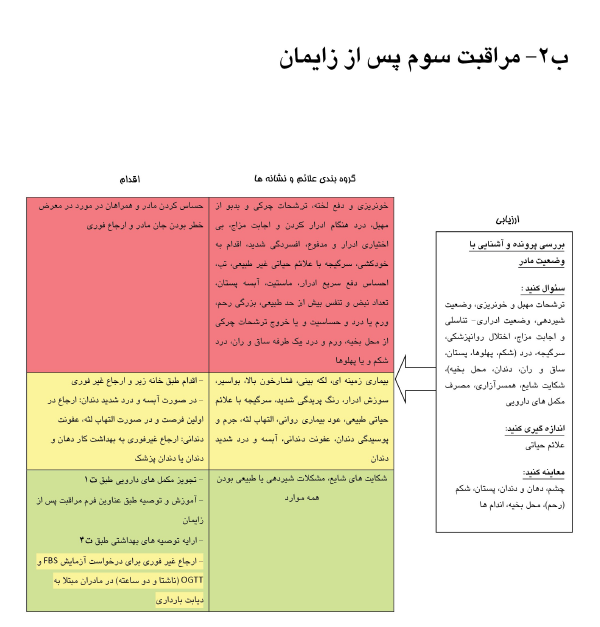 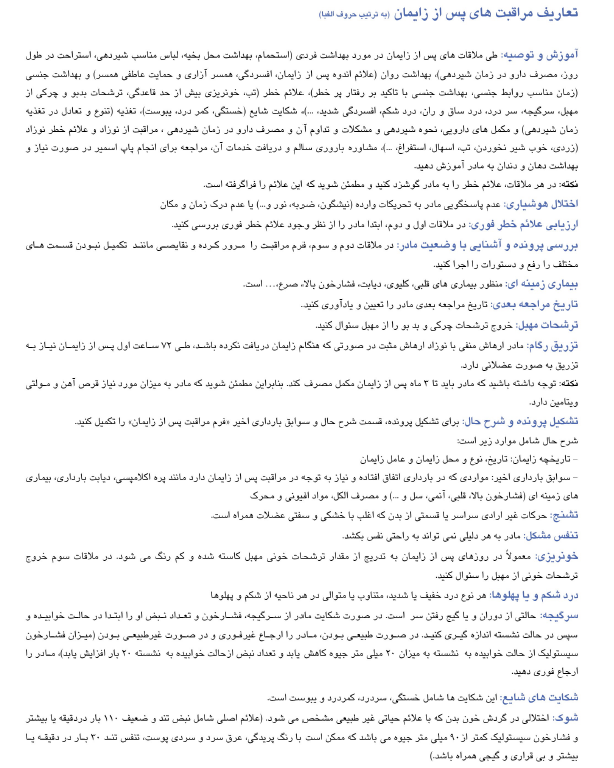 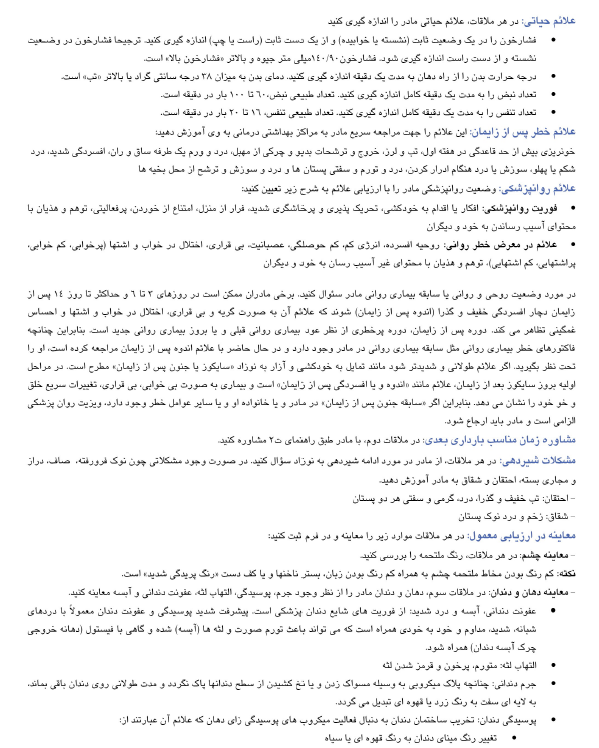 سوراخ شدن دندان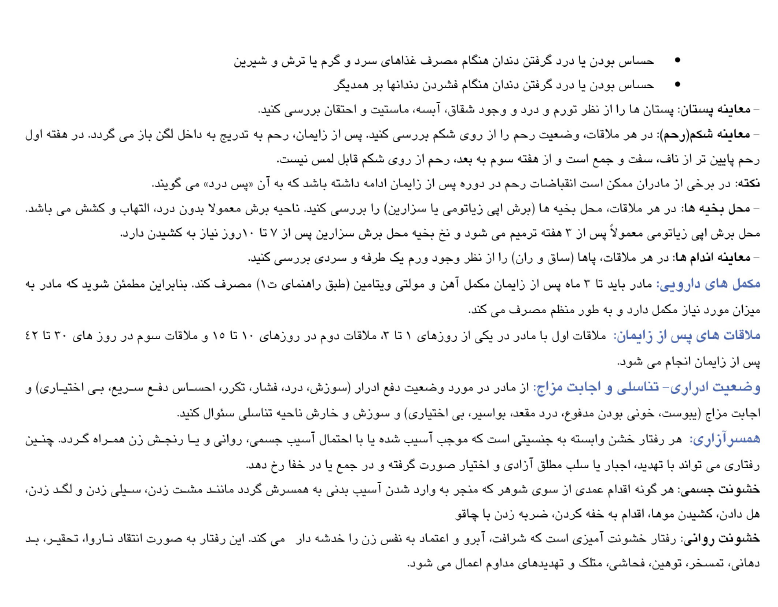 